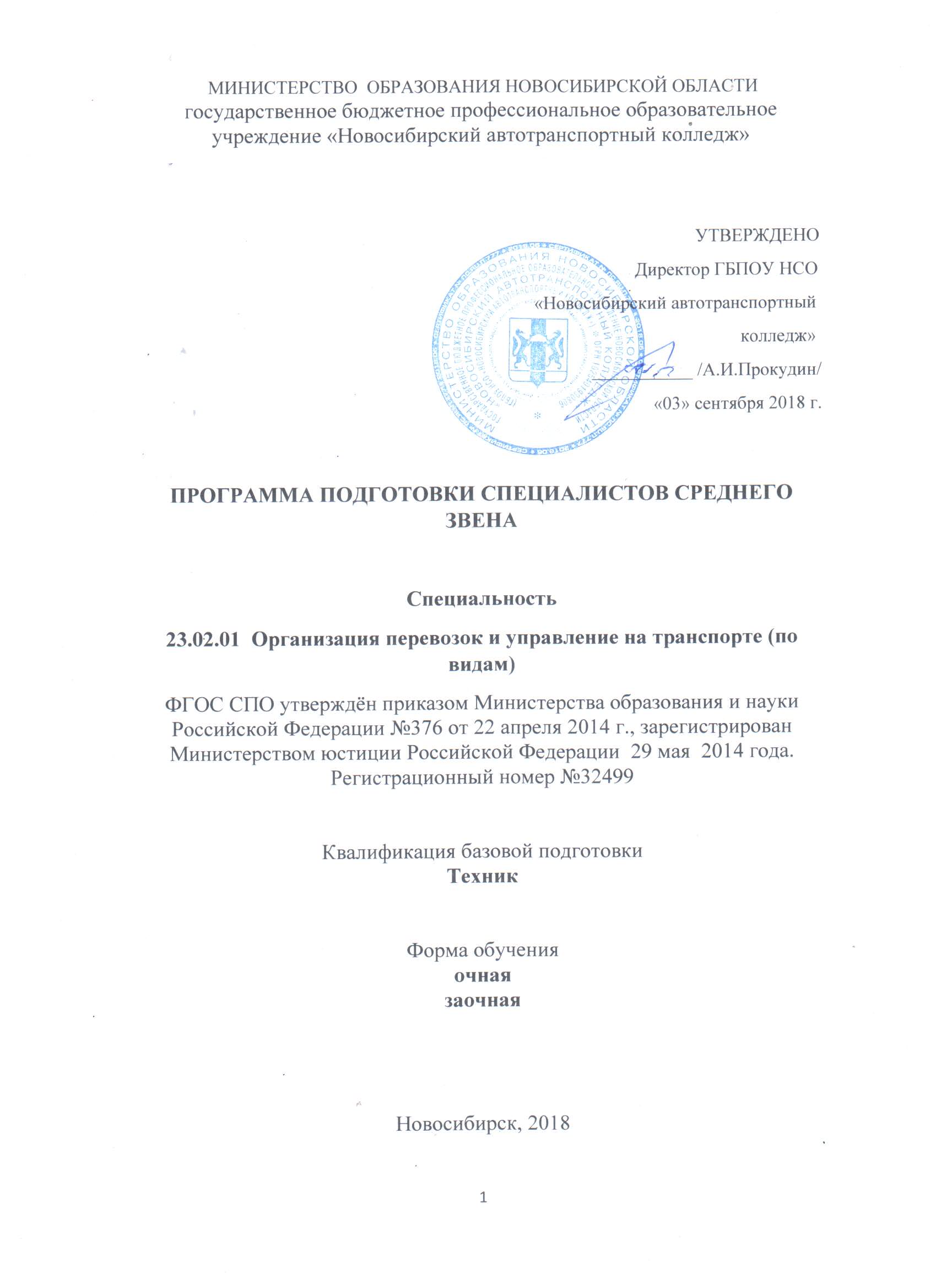 Программа подготовки специалистов среднего звена государственного бюджетного профессионального образовательного учреждения  «Новосибирский автотранспортный колледж» составлена на основе Федерального государственного образовательного стандарта по специальности 23.02.01  Организация перевозок и управление на транспорте (автомобильном), утверждённого приказом  Министерства образования и науки Российской Федерации 22 апреля 2014 г. № 376.Разработчики:С.А. Антонова, заместитель директора по учебной работе И.А. Назина, председатель цикловой комиссии, преподавательПрограмма подготовки специалистов среднего звена согласована с представителем работодателей  В.И. Новосёловым, Президентом  СРО «Транспортный союз Сибири».СОДЕРЖАНИЕ1.  ОБЩИЕ ПОЛОЖЕНИЯ1.1. Программа подготовки специалистов среднего звена1.2. Нормативные документы для разработки ППССЗ.1.3. Общая характеристика ППССЗ.      1.3.1. Цель (миссия) ППССЗ      1.3.2. Нормативный срок освоения ППССЗ      1.3.3. Трудоёмкость ППССЗ       1.3.4. Требования к абитуриентам       1.3.5. Основные пользователи ППССЗ2.  ХАРАКТЕРИСТИКА ПРОФЕССИОНАЛЬНОЙ ДЕЯТЕЛЬНОСТИ        ВЫПУСКНИКА           2.1.Область профессиональной деятельности и объекты          профессиональной  деятельности      2.2. Виды профессиональной деятельности 3.  ТРЕБОВАНИЯ К РЕЗУЛЬТАТАМ ОСВОЕНИЯ ОПОП      3.1. Общие компетенции      3.2. Виды профессиональной деятельности и профессиональные  компетенции      3.3. Результаты освоения ППССЗ 4. ДОКУМЕНТЫ, РЕГЛАМЕНТИРУЮЩИЕ СОДЕРЖАНИЕ И ОРГАНИЗАЦИЮ ОБРАЗОВАТЕЛЬНОГО ПРОЦЕССА      4.1. Базисный учебный план      4.2. Календарный учебный график      4.3. Рабочий учебный план      4.4. Рабочие программы дисциплин      4.5. Рабочие программы профессиональных модулей      4.6. Программы учебной и производственной (по профилю специальности)        практики.      4.7. Программы   производственной (преддипломной)   практики.5. КОНТРОЛЬ И ОЦЕНКА РЕЗУЛЬТАТОВ ОСВОЕНИЯ ППССЗ      5.1. Контроль и оценка освоения основных видов профессиональной        деятельности, профессиональных и общих компетенций.      5.2. Требования к выпускным квалификационным работам.      5.3. Организация государственной итоговой аттестации выпускников.6. РЕСУРСНОЕ ОБЕСПЕЧЕНИЕ ППССЗ      6.1. Кадровое обеспечение      6.2. Учебно-методическое    обеспечение   образовательного процесса      6.3.  Библиотечно-информационное    обеспечение   образовательного          процесса.      6.4.  Материально-техническое   и программно-информационное         обеспечение   образовательного процесса       6.5.Базы практик 7.  ХАРАКТЕРИСТИКА СРЕДЫ КОЛЛЕДЖА, ОБЕСПЕЧИВАЮЩАЯ РАЗВИТИЕ ОБЩИХ КОМПЕТЕНЦИЙ ВЫПУСКНИКОВ8. СОЦИАЛЬНО-БЫТОВЫЕ УСЛОВИЯ РЕАЛИЗАЦИИ ПРОГРАММЫ9. ОБУЧЕНИЕ ИНВАЛИДОВ И ЛИЦ С ОГРАНИЧЕННЫМИ ВОЗМОЖНОСТЯМИ ЗДОРОВЬЯ                                                             1. ОБЩИЕ ПОЛОЖЕНИЯ 1.1. Программа подготовки специалистов среднего звена Программа подготовки специалистов среднего звена (ППССЗ) специальности 23.02.01 Организация перевозок и управление на транспорте (по видам) реализуется ГБПОУ НСО «Новосибирский автотранспортный колледж» по программе базовой подготовки на базе основного общего образования и среднего общего образования.        ППССЗ представляет собой систему документов, разработанную и утвержденную образовательным учреждением с учетом требований регионального рынка труда на основе Федерального государственного образовательного стандарта специальности среднего профессионального образования (ФГОС СПО), утвержденного приказом Министерства образования и науки Российской Федерации № 376 от 22 апреля 2014 года.        ППССЗ регламентирует цель, ожидаемые результаты, содержание, условия и технологии организации образовательного процесса, оценку качества подготовки выпускника по данной специальности и включает в себя базисный учебный план,  рабочий учебный план, рабочие программы учебных курсов, предметов, дисциплин (модулей) и  другие материалы, обеспечивающие качество подготовки обучающихся, а также программы учебной и производственной практики, календарный график учебного процесса   и другие учебно-методические материалы, обеспечивающие  реализацию образовательных технологий.        ППССЗ ежегодно пересматривается и обновляется в части содержания учебных планов, состава и содержания рабочих программ,  методических материалов, обеспечивающих качество подготовки обучающихся.   При реализации ППССЗ обучающиеся имеют академические права и обязанности в соответствии с Федеральным законом от 29 декабря 2012 г. № 273-ФЗ «Об образовании в Российской Федерации».1.2. Нормативные документы для разработки ППССЗ Нормативную основу разработки ППССЗ по специальности 23.02.01  Организация перевозок и управление на транспорте (по видам) составляют: - Федеральный Закон РФ «Об образовании в Российской Федерации» от 29.12.2012 года № 273;- Федеральный государственный образовательный стандарт среднего  профессионального образования по специальности 23.02.01 Организация       перевозок и управление на транспорте (по видам)  от 22 апреля 2014г. №    376; - Приказ Министерства образования и науки Российской Федерации от 14 июня 2013 г. №464 «Об утверждении Порядка организации и осуществления образовательной деятельности по образовательным программам среднего профессионального образования»;  - Типовое положение об образовательном учреждении среднего профессионального образования (среднем специальном учебном заведении), утвержденного Постановлением Правительства РФ от 18.07.2008 №543.  - Приказ Минобрнауки России от 18.04.2013 № 291 «Об утверждении Положения о практике обучающихся, осваивающих основные профессиональные образовательные программы среднего профессионального образования» - Разъяснения по реализации образовательной программы среднего общего образования в пределах освоения образовательных программ среднего профессионального образования на базе основного общего образования с учетом требований ФГОС и профиля получаемого профессионального образования (ФГАУ «ФИРО» от 10 апреля 2014 г.);  - Приказ Министерства образования и науки РФ от 29 октября 2013 года №1199 «Об утверждении перечней профессий и специальностей среднего профессионального образования (с изменениями на 14 мая 2014 года)»; - Устав ГБПОУ НСО «Новосибирский автотранспортный колледж»;  1.3. Общая характеристика ППССЗ 1.3.1. Цель ППССЗ          ППССЗ имеет целью развитие у обучающихся личностных качеств, а также формирование общих и профессиональных компетенций в соответствии с требованиями ФГОС СПО по данной специальности.        Выпускник в результате освоения ППССЗ специальности 23.02.01  Организация перевозок и управление на транспорте (по видам) будет профессионально готов к деятельности по:  - исследованию грузопотоков и пассажиропотоков;- решению задач перевозочного процесса с использованием ЭВМ;- прогнозированию рынка транспортных услуг;- ведению учета  материально- технических ценностей и составлению отчетной документации; -организации деятельности коллектива исполнителей.        Программа подготовки специалистов среднего звена ориентирована на реализацию следующих принципов: - приоритет практико-ориентированных знаний выпускника;  - формирование потребности к постоянному развитию и инновационной деятельности в профессиональной сфере, в том числе и к продолжению образования; - формирование готовности принимать решения и профессионально действовать в нестандартных ситуациях.1.3.2. Срок освоения ППССЗ Нормативные сроки освоения программы подготовки специалистов среднего звена базовой  подготовки специальности 23.02.01 Организация перевозок и управление на транспорте (по видам)    и присваиваемая квалификация приводятся в таблице.1.3.3. Трудоемкость ППССЗ.Трудоемкость освоения обучающимися ППССЗ на базе основного общего образования за весь период обучения в соответствии с ФГОС СПО по данной специальности составляет 6642 часа и включает все виды аудиторной и самостоятельной работы студентов, практики и время отведенное на контроль качества освоения обучающимися ППССЗ.1.3.4. Требования к абитуриентам       Прием на обучение по ППССЗ за счет бюджетных ассигнований федерального бюджета является общедоступным.        Абитуриент должен представить один из документов государственного образца: - аттестат об основном общем образовании; - аттестат о среднем общем образовании; - диплом о начальном профессиональном образовании, если в нем есть запись о получении предъявителем среднего общего образования;     Приём в колледж осуществляется в соответствии с Порядком приёма в Государственные образовательные учреждения среднего профессионального образования (Приказ Министерства образования и науки РФ №36 от 23 января 2014г.), а также на основе рекомендаций по организации деятельности приёмных и апелляционных комиссий образовательных учреждений. Приём в колледж регламентируется также внутренними локальными актами – Правилами приёма в колледж, Положением о приёмной комиссии, которые ежегодно обновляются, обсуждаются на Совете колледжа и утверждаются директором. Приём на бюджетные места ведётся на основании контрольных цифр приёма на обучение, утверждаемых Министерством труда, занятости и трудовых ресурсов Новосибирской области. Приём на платные места за счёт средств физических и юридических лиц – в зависимости от количества желающих поступить в колледж и предельной численности обучающихся в соответствии с Лицензией.         Приём в колледж осуществляется на конкурсной основе по среднему баллу аттестата.1.3.5. Основные пользователи ППССЗ Основными пользователями ППССЗ являются: - преподаватели, мастера производственного обучения, администрация, сотрудники и коллегиальные органы управления ГБПОУ НСО «Новосибирский автотранспортный колледж»;  - студенты, обучающиеся по специальности 23.02.01 Организация перевозок и управление на транспорте (по видам);  - абитуриенты и их родители, работодатели, социальные партнеры.2. ХАРАКТЕРИСТИКА ПРОФЕССИОНАЛЬНОЙ ДЕЯТЕЛЬНОСТИ И ТРЕБОВАНИЯ К РЕЗУЛЬТАТАМ ОСВОЕНИЯ ППССЗ 2.1. Область и объекты профессиональной деятельностиОбласть профессиональной деятельности выпускников: - организация и управление эксплуатационной деятельностью пассажирских и грузовых перевозок, - вспомогательная и дополнительная транспортная деятельность. Объектами профессиональной деятельности выпускников являются: - процессы организации и управления эксплуатационной деятельностью пассажирского и грузового транспорта, - учетная, отчетная и техническая документация, - первичные трудовые коллективы.  2.2. Виды профессиональной деятельности и компетенции - Организация перевозочного процесса (по видам транспорта). - Организация сервисного обслуживания на транспорте (по видам транспорта). - Организация транспортно-логистической деятельности (по видам транспорта). - Выполнение работ по одной или нескольким профессиям рабочих, должностям служащих. 3. ТРЕБОВАНИЯ К РЕЗУЛЬТАТАМ ОСВОЕНИЯ ППССЗ3.1. Общие компетенции Техник должен обладать общими компетенциями, включающими в себя способность: 3.2.  Виды профессиональной деятельности и профессиональные компетенции Техник должен обладать профессиональными компетенциями, соответствующими основным видам профессиональной деятельности:3.3. Результаты освоения ППССЗ Результаты освоения ППССЗ в соответствии с целью программы подготовки специалистов среднего звена определяются приобретаемыми выпускником компетенциями, т.е. его способностью применять знания, умения и личные качества в соответствии с задачами профессиональной деятельности.4. ДОКУМЕНТЫ, РЕГЛАМЕНТИРУЮЩИЕ СОДЕРЖАНИЕ И ОРГАНИЗАЦИЮ ОБРАЗОВАТЕЛЬНОГО ПРОЦЕССА ПРИ РЕАЛИЗАЦИИ ППССЗ 4.1. Базисный учебный план.В базисном учебном плане указываются элементы учебного процесса, время в неделях, максимальная и обязательная учебная нагрузка, рекомендуемый курс обучения.4.2. Календарный учебный график. В календарном учебном графике указывается последовательность реализации ППССЗ специальности 23.02.03 Техническое обслуживание и ремонт автомобильного транспорта, включая теоретическое обучение, практики, промежуточные и итоговую аттестации, каникулы. 4.3. Рабочий учебный план В рабочем учебном плане указываются элементы учебного процесса, время в неделях, максимальная и обязательная учебная нагрузка, курс обучения, распределение часов по дисциплинам, профессиональным модулям  Учебный план определяет следующие характеристики ППССЗ по специальности: - объемные параметры учебной нагрузки в целом, по годам обучения и по семестрам; - перечень учебных дисциплин, профессиональных модулей и их составных элементов (междисциплинарных курсов, учебной и производственной практик); - последовательность изучения учебных дисциплин и профессиональных модулей; - распределение по годам обучения и семестрам различных форм промежуточной аттестации по учебным дисциплинам, профессиональным модулям (и их составляющим междисциплинарным курсам, учебной и производственной практике); - объемы учебной нагрузки по видам учебных занятий, по учебным дисциплинам, профессиональным модулям и их составляющим; - сроки прохождения и продолжительность преддипломной практики; - формы государственной итоговой аттестации, объемы времени, отведенные на подготовку и защиту выпускной квалификационной работы в рамках ГИА; - объем каникул по годам обучения. Максимальный объем учебной нагрузки составляет 54 академических часа в неделю, включая все виды аудиторной и внеаудиторной работы. Максимальный объем обязательной аудиторной учебной нагрузки обучающихся при очной форме обучения составляет 36 академических часов в неделю. Обязательная аудиторная нагрузка предполагает лекции, практические занятия и выполнение курсовых работ. Самостоятельная работа организуется в форме выполнения докладов, письменных работ, практических работ, курсовых работ, проектов, подготовки рефератов, самостоятельного изучения отдельных дидактических единиц и т.д. ППССЗ специальности 23.02.01  Организация перевозок и управление на транспорте (по видам) предполагает изучение следующих учебных циклов: общеобразовательный - О; общий гуманитарный и социально-экономический - ОГСЭ; математический и общий естественнонаучный – ЕН; профессиональный – П; учебная практика – УП; производственная практика (по профилю специальности) – ПП; производственная практика (преддипломная) – ПДП; промежуточная аттестация – ПА; государственная (итоговая) аттестация - ГИА. Обязательная часть ППССЗ по циклам составляет 70 % от общего объема времени, отведенного на их освоение. Вариативная часть составляет 30% от общего объема времени.Программа подготовки специалистов среднего звена (ППССЗ) состоит из инвариантной части – объемом 3178 часа (из них 2018 аудиторных часов) и вариативной части – объемом 1358 часов (из них 906 аудиторных часов). Объём часов вариативной части распределён между циклами дисциплин и профессиональными модулями: общий гуманитарный и социально-экономический цикл – 252 часа, математический и естественно-научный цикл – 32 часа, цикл общих профессиональных дисциплин – 508 часов, профессиональные модули –114 часов. Вариативная часть распределена и направлена на: - введение дисциплин общего гуманитарного и социально-экономического цикла всего на 378 часов (252 ч), в том числе: «Русский язык и культура речи» - 72 часа (48 ч), «Основы социологии и политологии» - 48 часов (32 ч); «История Сибири» - 60 часов (40 ч.), «Психология общения» - 48 часов (32 ч.), «Управленческая психология и профессиональная этика» - 90 часов (60 ч.), «Проектирование карьеры» - 60 часов (40 ч.).- введение дисциплин  общепрофессионального цикла всего на 716 часов (477ч.), в том числе: «Техническая механика» - 96 часов (64 ч.), «Правила  безопасности дорожного движения» - 234 часов (156 ч.), «Автотранспортное право» - 138 часов (92 ч.), «Материаловедение» - 68 часа (45 ч.),   «Автомобильные эксплуатационные материалы» - 120 часов (80 ч.) «Эксплуатация автомобильных дорог» - 60 часов (40 ч.).-усиление и расширение профессиональных модулей – 171 час (114 ч.)  Циклы ОГСЭ и ЕН состоят из дисциплин: Обязательная часть учебного цикла ОГСЭ базовой подготовки предусматривает изучение следующих обязательных дисциплин: «Основы философии», «История», «Иностранный язык», «Физическая культура». По дисциплине «Физическая культура» еженедельно предусматривается 2 часа обязательных аудиторных занятий и 2 часа самостоятельной работы (за счет различных форм внеаудиторных занятий в спортивных клубах и секциях). ЕН: «Математика», «Информатика». Профессиональный учебный цикл состоит из общепрофессиональных дисциплин и профессиональных модулей (ПМ) в соответствии с основными видами деятельности. В профессиональном учебном цикле предусматривается обязательное изучение дисциплины «Безопасность жизнедеятельности». В состав каждого ПМ входят несколько междисциплинарных курсов. При освоении обучающимся профессиональных модулей проводятся учебная практика и производственная практика (по профилю специальности). Выполнение курсового проекта (работы) рассматривается как вид учебной деятельности по профессиональным модулям профессионального учебного цикла и реализуется в пределах времени, отведенного на их изучение.  Всего за период обучения программа предусматривает выполнение 3 курсовых работ по профессиональным модулям:  Учебный процесс организован в режиме шестидневной учебной недели, занятия группируются парами. Для студентов предусмотрены консультации из расчета 4 часа на одного обучающегося на каждый учебный год, в том числе в период реализации образовательной программы среднего общего образования для лиц, обучающихся на базе основного общего образования. Формы проведения консультаций различные: групповые, индивидуальные, письменные, устные.4.4. Рабочие программы дисциплин Рабочие программы дисциплин разработаны в соответствие с: - Федеральным государственным образовательным стандартом среднего профессионального образования по специальности 23.02.01  Организация перевозок и управление на транспорте (по видам);- Приказом Министерства образования и науки Российской Федерации от 14 июня 2013 г. № 464 «Об утверждении Порядка организации и осуществления образовательной деятельности по образовательным программам среднего профессионального образования»; - «Рекомендациями по организации получения среднего общего образования в пределах освоения образовательных программ среднего профессионального образования на базе основного общего образования с учетом требований федеральных государственных образовательных стандартов и получаемой профессии или специальности среднего профессионального образования для использования в работе профессиональных образовательных организаций и образовательных организаций высшего образования» (письмо от 17.03.2015 г. № 06-259 Департамента государственной политики в сфере подготовки рабочих кадров и ДПО).- требованиями работодателей. Рабочие программы учебных дисциплин рассмотрены на заседаниях предметных (цикловых) комиссий; рекомендованы Методическим советом  ГБПОУ НСО « Новосибирский автотранспортный колледж» к использованию в учебном процессе и подписаны директором  колледжа – председателем Совета  колледжа. Рабочие программы учебных дисциплин   входят в состав учебно – методического комплекса.4.5. Рабочие программы профессиональных модулей Рабочие программы профессиональных модулей, разработаны в соответствии с: - Федеральным государственным образовательным стандартом среднего профессионального образования по специальности 23.02.01  Организация перевозок и управление на транспорте (по видам);- Приказом Министерства образования и науки Российской Федерации от 14 июня 2013 г. №464 «Об утверждении Порядка организации и осуществления образовательной деятельности по образовательным программам среднего профессионального образования»; - требованиями работодателей. Рабочие программы профессиональных модулей рассмотрены на заседании предметной (цикловой) комиссиями профессиональных модулей и спецдисциплин специальности 23.02.01  Организация перевозок и управление на транспорте (по видам), рекомендованы к использованию в учебном процессе Методическим советом ГБПОУ НСО «Новосибирский автотранспортный колледж», согласованы с работодателями,  и подписаны директором  колледжа – председателем Совета  колледжа.  4.6. Программы учебной и производственной (по профилю специальности) практики. Программы учебной и производственной практик входят в структуру рабочей программы профессионального модуля. Документооборот по проведению практик разработан в соответствии с Положением о проведении практики обучающихся, осваивающих образовательные программы среднего профессионального образования. 4.7. Программа производственной (преддипломной) практики.  Документооборот по проведению практики разработан в соответствии с Положением о проведении практики обучающихся, осваивающих образовательные программы среднего профессионального образования5. КОНТРОЛЬ И ОЦЕНКА РЕЗУЛЬТАТОВ ОСВОЕНИЯ ППССЗ 5.1. Контроль и оценка освоения основных видов профессиональной деятельности, профессиональных и общих компетенций.С целью контроля и оценки результатов подготовки и учета индивидуальных образовательных достижений обучающихся применяются: входной контроль; текущий контроль;  промежуточный контроль; итоговый контроль. Правила  осуществления контроля и критерии оценивания достижений обучающихся определяются Положением о текущем контроле успеваемости и промежуточной аттестации обучающихся по образовательным программам среднего профессионального образования. Текущий контроль освоения студентами программного материала учебных дисциплин и профессиональных модулей и их составляющих может быть: входным, оперативным и рубежным. Входной контроль знаний студентов проводится в начале изучения дисциплины, профессионального модуля и его составляющих с целью выстраивания индивидуальной траектории обучения студентов. Оперативный контроль проводится с целью объективной оценки качества освоения программ дисциплин, профессиональных модулей, а также стимулирования учебной работы студентов, мониторинга результатов образовательной деятельности, подготовки к промежуточной аттестации и обеспечения максимальной эффективности учебно-воспитательного процесса. Оперативный контроль проводится преподавателем на любом из видов учебных занятий. Формы оперативного контроля (контрольная работа, тестирование, опрос, выполнение и защита практических заданий и лабораторных работ, выполнение отдельных разделов курсового проекта (работы), выполнение рефератов (докладов), подготовка презентаций, учебных проектов, наблюдение за действиями обучающихся и т.д.) выбираются преподавателем исходя из методической целесообразности, специфики учебной дисциплины, профессионального модуля и его составляющих (междисциплинарных курсов, учебной и производственной практики). Рубежный контроль является контрольной точкой по завершению отдельного раздела дисциплины, профессионального модуля и его составляющих (междисциплинарных курсов), имеющих логическую завершенность по отношению к установленным целям и результатам обучения. Данные текущего контроля используются администрацией и преподавателями  колледжа для анализа освоения студентами программы подготовки специалистов среднего звена по специальности, обеспечения ритмичной учебной работы студентов, привития им умения четко организовывать свой труд, своевременного выявления отстающих и оказания им содействия в изучении учебного материала, для организации индивидуальных занятий творческого характера с наиболее подготовленными студентами, а также для совершенствования методики преподавания учебных дисциплин и междисциплинарных курсов. Разработку компетентностно-ориентированных заданий и формирование  комплекса оценочных средств, используемых для проведения текущего контроля качества подготовки студентов, обеспечивает преподаватель.  Промежуточная аттестация обеспечивает оперативное управление учебной деятельностью студента и проводится с целью определения соответствия персональных достижений обучающихся поэтапным требованиям основных профессиональных образовательных программ по специальности. Промежуточная аттестация осуществляется в двух основных направлениях: - оценка уровня освоения дисциплин; - оценка компетенций обучающихся. Основными формами промежуточной аттестации являются: 1) с учетом времени на промежуточную аттестацию: - экзамен по дисциплине; - экзамен по междисциплинарному курсу; -экзамен (квалификационный) по профессиональному модулю (без выставления балльных отметок с отметкой « зачтено» «не зачтено»); 2) без учета времени на промежуточную аттестацию: - зачет по дисциплине; - дифференцированный зачет по дисциплине; - зачет по междисциплинарному курсу; - дифференцированный зачет по междисциплинарному курсу; - дифференцированный зачет по производственной (преддипломной) практике.5.2. Требования к выпускным квалификационным работам Предметом государственной итоговой аттестации выпускника по программе подготовки специалистов среднего звена на основе Федеральных государственных образовательных стандартов среднего профессионального образования является оценка качества подготовки выпускников, которая осуществляется в двух основных направлениях: - оценка уровня освоения дисциплин; - оценка компетенций обучающихся. Объём времени и виды аттестационных испытаний, входящих в государственную итоговую аттестацию выпускников, устанавливаются федеральным государственным образовательным стандартом в части государственных требований к оцениванию качества освоения основной профессиональной образовательной программы, содержания и уровня подготовки выпускников по специальности 23.02.01  Организация перевозок и управление на транспорте (по видам).При реализации Федерального государственного образовательного стандарта среднего профессионального образования учитывается сформированность общих и профессиональных компетенций. Оценивание уровня освоения общих компетенций обеспечивается адекватностью содержания, технологий и форм государственной итоговой аттестации. При завершении обучения по программе среднего профессионального образования на основе Федерального государственного образовательного стандарта государственная итоговая аттестация выпускников состоит из подготовки и защиты выпускной квалификационной работы в форме дипломного проекта. При выполнении и защите дипломного проекта выпускник в соответствии с требованиями федерального государственного стандарта среднего профессионального образования демонстрирует уровень готовности самостоятельно решать конкретные профессиональные задачи по работе с технической документацией, выбирать технологические операции, параметры и режимы ведения процесса, средств труда, прогнозировать и оценивать полученный результат, владеть экономическими, экологическими, правовыми параметрами профессиональной деятельности, а также анализировать профессиональные задачи и аргументировать их решение в рамках определённых полномочий. Тематика выпускных квалификационных работ определяется по согласованию с работодателем. Выпускнику предоставляется право выбора темы дипломного проекта из предложенного перечня тем, согласованного  с заместителем директора по учебной работе. Выпускник имеет право предложить на согласование   собственную тему дипломного проекта. Обязательным требованием для выпускной квалификационной работы является соответствие её тематики содержанию одного или нескольких профессиональных модулей и предъявление к оценке освоенных обучающимися компетенций. При подготовке выпускной квалификационной работы каждому студенту назначаются руководитель и консультанты. К дипломному проекту выпускник прилагает отзыв руководителя.  По программе подготовки специалистов среднего звена с целью организации и соблюдения процедуры государственной итоговой аттестации, выпускающей предметной (цикловой) комиссией образовательного учреждения разрабатывается Программа государственной итоговой аттестации, которая рассматривается на Методическом совете  колледжа, согласовывается с работодателем и утверждается директором колледжа. Программа государственной итоговой аттестации является частью программы подготовки специалистов среднего звена. При разработке Программы государственной итоговой аттестации определяются: -форма государственной итоговой аттестации; - объём времени на подготовку и проведение государственной итоговой аттестации;-сроки проведения государственной итоговой аттестации;  -условия подготовки и процедура проведения государственной итоговой аттестации;  -критерии оценки уровня и качества подготовки выпускника. Программа государственной итоговой аттестации доводится до сведения обучающихся не позднее, чем за шесть месяцев до начала государственной итоговой аттестации.5.3. Организация государственной итоговой аттестации выпускников Государственная итоговая аттестация осуществляется государственными экзаменационными комиссиями. Государственные экзаменационные комиссии руководствуются в своей деятельности требованиями федеральных государственных стандартов среднего профессионального образования, Положением о проведении государственной итоговой аттестации выпускников  колледжа, обучающихся по образовательным программам среднего профессионального образования,   Программой государственной итоговой аттестации по специальности 23.02.01  Организация перевозок и управление на транспорте   и учебно-методической документацией, разработанной в образовательном учреждении на основе федерального государственного образовательного стандарта. Основными функциями государственной экзаменационной комиссии являются: - комплексная оценка уровня подготовки выпускника в соответствии с требованиями федерального государственного образовательного стандарта; - решение вопроса о выдаче выпускнику соответствующего документа о профессиональном образовании; - внесение предложений и рекомендаций по совершенствованию содержания, обеспечения и технологии реализации образовательных программ, осуществляемых в колледже, на основе анализа результатов государственной итоговой аттестации выпускников. Состав государственной экзаменационной комиссии формируется из числа: - педагогических и руководящих работников  колледжа; - представителей предприятий - социальных партнеров.Состав государственных экзаменационных комиссий утверждается   директором  колледжа.  Государственную экзаменационную комиссию возглавляет председатель комиссии из числа работодателей, который организует и контролирует деятельность комиссии, обеспечивает единство требований, предъявляемых к выпускникам. Заместителем председателя Государственной экзаменационной комиссии назначается директор  колледжа или его заместители: заместитель директора по учебной работе, заместитель директора по учебно-производственной работе.К государственной итоговой аттестации допускается обучающийся, не имеющий академической задолженности и в полном объеме выполнивший учебный план по осваиваемой ППССЗ. Сроки проведения государственной итоговой аттестации устанавливаются в соответствии с графиком учебного процесса. Результаты государственной итоговой аттестации определяются оценками «отлично», «хорошо», «удовлетворительно», «неудовлетворительно» и объявляются в тот же день после оформления в установленном порядке протоколов государственных экзаменационных комиссий. 6. РЕСУРСНОЕ ОБЕСПЕЧЕНИЕ ППССЗ 6.1. Кадровое обеспечение     Важным условием, определяющим качество подготовки специалистов, является кадровое обеспечение деятельности образовательного учреждения. Общая численность  преподавателей,  занятых в подготовке специалистов по рассматриваемой специальности  составляет 30 человек, 27 из которых   имеют первую и высшую квалификационные категории, что составляет 90% от общей численности преподавателей учебных предметов, курсов, профессиональных модулей. Доля преподавателей профессиональных модулей и спецдисциплин, прошедших стажировку в профильных организациях,  составляет 100%.Состав преподавателей, обеспечивающих образовательный процесспо специальности 23.02.01  Организация перевозок и управление на транспорте (по видам)6.2. Учебно-методическое   обеспечение образовательного процесса 23.02.01  Организация перевозок и управление на транспорте (по видам) обеспечена учебно-методической документацией по всем дисциплинам, междисциплинарным курсам и профессиональным модулям.      Внеаудиторная самостоятельная работа сопровождается методическим обеспечением и обоснованием времени, затрачиваемого на ее выполнение               (методические рекомендации по организации внеаудиторной самостоятельной работы).      ФГОС требует ежегодно обновлять ППССЗ (в части состава дисциплин и профессиональных модулей, устанавливаемых учебным заведением в учебном плане, и (или) содержания рабочих программ учебных дисциплин и профессиональных модулей, программ учебной и производственной практик, методических материалов, обеспечивающих реализацию соответствующей образовательной технологии), разрабатывать рабочие программы, методическое обеспечение самостоятельной работы и механизмов управления ею, разрабатывать методическое обеспечение использования в учебном процессе активных и интерактивных форм проведения занятий, разрабатывать методическое обеспечение курсовых работ (проектов), учебно-методическое обеспечение учебной и производственной практики, создание учебников и учебных пособий, в т. ч. электронных учебных пособий, разрабатывать методическое обеспечение лабораторных и практических занятий с учетом использования информационно-коммуникационных технологий, создавать фонды оценочных средств, материалы государственной итоговой аттестации. С учетом вышеперечисленного предлагается следующая структура УМК специальности: - учебно-методические комплексы профессиональных модулей –УМК ПМ ; - учебно-методические комплексы дисциплин – УМК УД;  -учебно-методический комплекс государственной (итоговой) аттестации.  6.2.  Библиотечно-информационное   обеспечение образовательного процесса   Общий фонд библиотеки колледжа составляет 60 567 экземпляров учебной, справочной, методической, художественной литературы, в том числе учебно-методической литературы – 51968 экземпляров.                Каждый обучающийся обеспечен одним учебным печатным или электронным изданием по каждой дисциплине. Книгообеспеченность одного студента составляет 61 экземпляр (60576:1000=61 ед.). Книгообеспеченность одного студента учебной литературой составляет 52 экземпляра (51968:1000=52 ед.). Кроме учебной литературы библиотечный фонд колледжа включает официальные, справочно-библиографические издания: энциклопедии, справочники, словари по 10-15 экземпляров по всем циклам образовательных программ. Ежегодно осуществляется подписка на периодические издания, необходимые студентам, преподавателям и сотрудникам колледжа. Всего в библиотеке каждое полугодие выписывается 29 наименований периодики.    Фонд периодических изданий состоит из центральных и местных общественно-политических, профессиональных, теоретических, научно – методических журналов, газет и информационных сборников, а также отраслевых изданий, соответствующих профилю реализуемой образовательной программы.  В фонде библиотеки на абонементе и читальном зале имеется 117 экземпляров электронных ресурсов, в том числе методические пособия и методические рекомендации, разработанные преподавателями колледжа.  Уровень обеспеченности учебного процесса учебной литературой по специальности представлен в таблице.  Обеспеченность учебной литературой образовательной программы специальности 23.02.01 Организация перевозок и управление на транспорте (по видам) Общий коэффициент книгообеспеченности по всем циклам специальности 23.02.01 Организация перевозок и управление на транспорте (автомобильном) равен 0,75.Возможность доступа студентов к библиотечным информационным ресурсам обеспечено:- обеспечение контингента колледжа основными видами библиотечных и библиографических услуг;- обслуживание пользователей библиотеки осуществляется на учебном абонементе и в читальном зале. Количество мест в читальном зале – 45;- читальный зал оборудован 4 компьютерами с выходом в Интернет, принтером, ксероксом;- библиотека обеспечивает доступ к ресурсам Интернет и предлагает услуги по ксерокопированию и распечатке текстовых документов, поиску информации;- через информационные выставки, организованные в читальном зале библиотеки, можно познакомиться с новыми поступлениями литературы;-  на сайте колледжа размещается информация о библиотечных фондах.6.3.   Материально-техническое и программно-информационное    обеспечение образовательного процесса  Общая площадь колледжа составляет 7 452 м2, в том числе учебно-лабораторная площадь - 3 850м2, на одного студента приходится 7,66 м2.	 Материально-техническая база для реализации программыУровень оснащённости лабораторий, кабинетов учебным оборудованием  Кабинеты ЛабораторииВ колледже имеется спортивный комплексОдним из приоритетных вопросов в рамках материально-технического обеспечения является развитие информационной инфраструктуры. В колледже создана и успешно функционирует локальная компьютерная сеть, которая обеспечивает доступ всех автоматизированных рабочих мест к информационным ресурсам колледжа. К сети подключено 140 компьютеров.Практически в каждом учебном кабинете имеются медиапроекторы, что в значительной степени облегчает труд преподавателей и повышает его качество.Эффективному использованию компьютерной техники способствует соответствующее программное обеспечение.Программное обеспечение:Операционные системы: Linux, Windows XP, Windows 7; Windows Server 2012.Офисные программы: Microsoft Office 2003, 2010, 2013, Abbyy FineReader.Антивирусная программа: Kaspersky Anti-virus 6.0Программа-архиватор: 7-Zip.Программа для работ с файлами: Adobe Reader.Графические программы: Inkscape, GIMP, Corel Draw.САПР: Kompas3D_LT_V12.Программы-браузеры: Internet Explorer, Opera.Специализированные ПО к учебно-лабораторным стендам: симулятор покраски автомобиля; CarInspector; лазерный тир; лаборатория химии.Образовательные ресурсы Интернет. Система управления колледжем 1С «Колледж-проф».Программное обеспечение для проведения онлайн тестирования учащихся.Программное обеспечение для отдела кадров.Электронная карта 2GIS.6.5.  Базы практикОсновными базами прохождения практики студентов являются  предприятия, с которыми оформлены договорные отношения. Имеющиеся базы практик студентов обеспечивают возможность прохождения практики всеми студентами в соответствии с учебным планом.     Учебная практика проводится в каждом профессиональном модуле и является его составной частью. Задания на учебную практику, виды работ и порядок ее проведения приведены в программах профессиональных модулей.      Производственная практика проводится в организациях и профильных предприятиях, по результатам которой обучающиеся предоставляют отчет, производственную характеристику. Аттестация по итогам производственной практики проводится с учетом результатов, подтвержденных документами соответствующих организаций. 7. ХАРАКТЕРИСТИКА СРЕДЫ, ОБЕСПЕЧИВАЮЩАЯ РАЗВИТИЕ ОБЩИХ КОМПЕТЕНЦИЙ ВЫПУСКНИКОВ    Воспитательная работа в Новосибирском автотранспортном колледже является составной частью образовательной деятельности, реализовывается через учебный процесс и внеучебную работу.      Интегральной целью воспитательной деятельности колледжа является создание условий для становления профессионально и социально компетентной личности, обладающей высокой духовно-нравственной культурой, гражданской ответственностью, высоким патриотическим сознанием, готовой к активным практическим действиям по решению значимых задач в интересах общества, государства, собственного развития.     Особую значимость в учебном и воспитательном процессе приобретает проблема формирования профессионально-компетентной личности.     Общая характеристика профессиональной компетентности предполагает введение человека в общий культурный мир ценностей и именно в этом пространстве человек реализует себя как специалист, профессионал.     Управление воспитательной деятельностью построено на основе компетентностного подхода. Компетентностный подход в воспитании акцентирует внимание на формировании у студентов компетенций, обеспечивающих им возможность успешной социализации.      Студенческое самоуправление – один из путей подготовки активных граждан к жизни в правовом и демократичном обществе, поэтому развитие студенческого самоуправления имеет большое общественное значение, так как способствует становлению личности. Знания и опыт, полученные в процессе работы в студенческом самоуправлении, делают выпускников колледжа мобильными, востребованными в различных   областях общественно значимой деятельности. Возглавляет студенческое самоуправление Студенческий Совет. 	Основные задачи Студенческого Совета колледжа: - представление и защита интересов студентов колледжа; - помощь студентам в реализации их творческого, организационного и интеллектуального потенциала; - содействие улучшению учебного процесса в колледже.      Помимо развития творческих способностей, Студенческий Совет активно задействован в профориентационной деятельности. В этом направлении проводится работа по реализации познавательно – развлекательных проектов, таких как «Имидж современного студента», работа над презентацией колледжа в программе «Арт – профи», участие в агитационной кампании приемной комиссии, проведение конференции «Как стать профессионалом». В рамках организации учебного процесса Студенческий Совет вносит предложения по составлению расписания занятий, взаимодействует с преподавателями по вопросам своевременного получения учебных материалов, согласует время проведения консультаций и др. Работа Студенческого Совета по научно-исследовательскому направлению заключается в привлечении студентов к участию в конференциях и встречах, конкурсах и выставках. Студенческий Совет осуществляет организацию и подготовку различных мероприятий в колледже, а именно: праздничных концертов, тематических классных часов и бесед, тематических акций, спортивно-массовых мероприятий и др. Сектор по социально-правовым вопросам ходатайствует перед администрацией о поощрении наиболее успевающих в учебе и активно участвующих в работе самоуправления студентов, совместно с администрацией колледжа принимает участие в организации работы студенческой столовой. С целью выявления общественного мнения по различным вопросам, затрагивающим интересы студентов, Студенческий Совет проводит анкетирование и анализ полученных данных. Пресс-центр готовит информацию для пополнения блога колледжа.8.  СОЦИАЛЬНО-БЫТОВЫЕ УСЛОВИЯ     В колледже имеется медицинский кабинет, действующий по договору с поликлиникой №2 Октябрьского района г. Новосибирска (договор на медицинскую деятельность №1 от 03.10.2014 г., срок действия – бессрочный). Медицинский кабинет, общей площадью 30 кв. метров, включает процедурный кабинет и кабинет медработника. Медицинский кабинет обеспечен достаточным количеством одноразовых медицинских инструментов и дезинфекционных средств, а также необходимым минимумом лекарственных препаратов, необходимых для оказания первой медицинской помощи. Медицинскому пункту администрация колледжа оказывает помощь в приобретении медикаментов   и проведении текущего ремонта.     В случае заболевания, обучающиеся имеют возможность получить первую помощь в медпункте колледжа. Для дальнейшего лечения студенты направляются в поликлинику по месту жительства. Медицинский работник своевременно организует проведение профилактических прививок и планового медицинского обследования.В колледже имеется столовая площадью 155 кв. метров, рассчитанная на 70 посадочных мест.  Пищеблок обеспечен необходимым оборудованием на 100%. В настоящее время в столовой колледжа организовано одноразовое горячее питание как обучающихся, так и сотрудников колледжа. Охват обучающихся питанием – 350 человек в день. Для соблюдения правил личной гигиены обучающимися у входа в обеденный зал установлены раковины с подводкой холодной и горячей воды. На все используемые продукты питания имеются документы, удостоверяющие их качество и безопасность. Студенты колледжа оказывают посильную помощь столовой. Ежедневно организуется дежурство, которое проходит согласно графика. Администрация колледжа осуществляет контроль за качеством поступающих пищевых продуктов, наличием сопровождающих документов, подтверждающих   качество продуктов и безопасность условий их хранения.9.   ОБУЧЕНИЕ ИНВАЛИДОВ И ЛИЦ С ОГРАНИЧЕННЫМИ ВОЗМОЖНОСТЯМИ ЗДОРОВЬЯ         Данная образовательная программа при необходимости может быть адаптирована   для обучения инвалидов и лиц с ограниченными возможностями здоровья с учетом особенностей их психофизического развития, индивидуальных возможностей и состояния здоровья таких обучающихся.      В случае поступления  на обучение инвалидов и лиц с ограниченными возможностями здоровья колледж имеет достаточные материально-технические, социально-бытовые, кадровые, учебно-методические возможности для создания условий, необходимых для получения среднего профессионального образования инвалидами и лицами с ограниченными возможностями здоровья, их социализации и адаптации.     В колледже имеется локальная нормативно-правовая база для обучения инвалидов и лиц с ограниченными возможностями здоровья, созданная на основе действующего законодательства:- Положение об организации образовательной деятельности для лиц с ограниченными возможностями здоровья и инвалидов;- Положение об обучении по индивидуальному учебному плану;- Положение о режиме занятий обучающихся;- Положение о промежуточной аттестации и текущем контроле знаний обучающихся;- Положение о порядке организации и проведения государственной итоговой аттестации выпускников по программам среднего профессионального образования.Наличие условий для получения образования обучающимися с ограниченными возможностями здоровья.Материально-технических:Наличие:                                                                                                                                                                 - парковочного места для инвалидов,   - пандусов, - расширенных дверных проёмов. Возможность создания необходимого количества рабочих мест для обучающихся  с ограниченными возможностями здоровья в ученых кабинетах, расположенных на первом этаже, оборудованных персональными компьютерами с лицензионным программным обеспечением и выходом в  Интернет.Кадровых: - Колледж располагает необходимым кадровым обеспечением   для обучения инвалидов и лиц с ограниченными возможностями здоровья. Согласно штатному расписанию, 100% преподавательских ставок по специальности обеспечиваются штатными преподавателями. - Назначены лица, ответственных за оказание необходимой технической помощи обучающимся с ограниченными возможностями здоровья.  - Наличие в штате педагога-психолога.- Обучение 2-х человек  (заведующий отделением и председатель предметной цикловой комиссии) по программе дополнительного профессионального образования «Управление в образовательной организации с учетом внедрения инклюзивного образования в профессиональном образовательном учреждении» на курсах повышения квалификации в объёме 72 часов.Методических:Возможность обеспечения инвалидов и лиц с ограниченными возможностями здоровья печатными и электронными образовательными ресурсами (программы, учебные пособия, материалы для самостоятельной работы и т.д.) в адаптированных формах: - в печатной форме крупным шрифтом;- в форме аудиофайла;- в форме электронного документа.Информационно-коммуникативных:- Возможность использования современных информационно-коммуникативных технологий с целью дистанционного обучения посредством использования электронной почты.- Информационная доступность для обучающихся с ограниченными возможностями здоровья учебно-методических и дидактических материалов. В колледже создана и успешно функционирует локальная компьютерная сеть, которая обеспечивает доступ всех автоматизированных рабочих мест к информационным ресурсам колледжа. К сети подключено 140 компьютеров.  - Официальный сайт колледжа имеет версию для слабовидящих, соответствующую уровню А, который позволяет инвалиду по зрению обеспечить доступность к интернет-ресурсу без потерь информации.             Инвалид при поступлении на обучение должен предъявить индивидуальную программу реабилитации инвалида с рекомендацией об обучении по данной специальности, содержащую информацию о необходимых  специальных условиях обучения, а также сведения относительно рекомендованных условий и видов труда.Образовательная база приёмаУровень подготовкиСрок обученияКвалификацияФормы обученияОсновное общее образованиеБазовый3 года 10 месяцевтехникочнаяСреднее общее образованиеБазовый2 года 10 месяцевтехник заочнаяСводные данные по бюджету времениЧисло недельОбучение по учебным циклам 123 нед.Учебная практика 8 нед.Производственная практика (по профилю специальности) 17 нед.Производственная практика (преддипломная) 4 нед.Промежуточная аттестация 7 нед.Государственная (итоговая аттестация) 6 нед.Каникулярное время 34 нед.Итого 199 нед.Код компетенцииСодержаниеОК 1 Понимать сущность и социальную значимость своей будущей профессии, проявлять к ней устойчивый интерес.ОК 2Организовывать собственную деятельность, выбирать типовые методы и способы выполнения профессиональных задач, оценивать их эффективность и качество.ОК 3 Принимать решения в нестандартных ситуациях и нести за них ответственностьОК 4 Осуществлять поиск, анализ и оценку информации, необходимой для постановки и решения профессиональных задач, профессионального и личностного  развития.  ОК 5Использовать информационно-коммуникационные технологии в профессиональной деятельности.ОК 6Работать в коллективе и в команде, эффективно общаться с коллегами, руководством, потребителями.ОК 7Брать на себя ответственность за работу членов команды (подчиненных), за результат выполнения заданий.ОК 8Самостоятельно определять задачи профессионального и личностного развития, заниматься самообразованием, осознанно планировать повышение квалификации.ОК 9Ориентироваться в условиях частой смены технологий в профессиональной деятельности.Вид профессиональной деятельностиКод компетенцииНаименование профессиональных компетенций Организация перевозочного процесса (по видам транспорта)ПК 1.1.Выполнять операции по осуществлению перевозочного процесса с применением современных информационных технологий управления перевозками Организация перевозочного процесса (по видам транспорта)ПК 1.2. Организовывать работу персонала по обеспечению безопасности перевозок и выбору оптимальных решений при работах в условиях нестандартных и аварийных ситуаций. Организация перевозочного процесса (по видам транспорта)ПК 1.3. Оформлять документы, регламентирующие организацию перевозочного процесса Организация сервисного обслуживания на транспорте (по видам транспорта)ПК 2.1.Организовывать работу персонала по планированию и организации перевозочного процесса. Организация сервисного обслуживания на транспорте (по видам транспорта)ПК 2.2. Обеспечивать безопасность движения и решать профессиональные задачи посредством применения нормативно-правовых документов. Организация сервисного обслуживания на транспорте (по видам транспорта)ПК 2.3.. Организовывать работу персонала по технологическому обслуживанию перевозочного процесса.Организация транспортно-логистической деятельности (по видам транспорта). ПК 3.1.Организовывать работу персонала по обработке перевозочных документов и осуществлению расчетов за услуги, предоставляемые транспортными организациями.Организация транспортно-логистической деятельности (по видам транспорта). ПК 3.2.Обеспечивать осуществление процесса управления перевозками на основе логистической концепции и организовывать рациональную переработку грузов.Организация транспортно-логистической деятельности (по видам транспорта). ПК 3.3.Применять в профессиональной деятельности основные положения, регулирующие   взаимоотношения пользователей транспорта и перевозчика.  Код компетенцииНаименование компетенцииРезультат освоенияОбщие компетенцииОбщие компетенцииОбщие компетенцииОК 1.Понимать сущность и социальную значимость своей будущей профессии, проявлять к ней устойчивый интерес. Уметь ориентироваться в наиболее общих философских проблемах, формировать культуру гражданина и будущего специалиста. Знать о условиях формирования личности, ответственности и культуре. ОК 2.Организовывать собственную деятельность, выбирать типовые методы и способы выполнения профессиональных задач, оценивать их эффективность и качество. Уметь организовать собственную деятельность. Знать типовые методы и способы выполнения профессиональных задач. ОК 3.Принимать решения в стандартных и нестандартных ситуациях и нести за них ответственность. Уметь решать проблемы, оценивать риски и принимать решения в стандартных и нестандартных ситуациях. Знать законодательную базу. ОК 4.Осуществлять поиск и использование информации, необходимой для эффективного выполнения профессиональных задач, профессионального и личностного развития. Уметь осуществлять поиск, анализ и оценку информации, необходимой для выполнения профессиональной деятельности. Знать различные способы решения профессиональных задач ОК 5.Использовать информационно-коммуникационные технологии в профессиональной деятельности. Уметь использовать информационно-коммуникационные технологии в профессиональной деятельности. Знать информационно-коммуникационные технологии, необходимые в профессиональной деятельности.ОК 6.Работать в коллективе и в команде, эффективно общаться с коллегами, руководством, потребителями. Уметь работать в коллективе и команде, обеспечивать ее сплочение, эффективно общаться с коллегами, руководством, потребителями. Знать основы формирования коллектива, производственную этику.ОК 7.Брать на себя ответственность за работу членов команды (подчиненных), за результат выполнения заданий. Уметь брать на себя ответственность за работу членов команды (подчиненных), за результат выполнения заданий ОК 8.Самостоятельно определять задачи профессионального и личностного развития, заниматься самообразованием, осознанно планировать повышение квалификации. Уметь самостоятельно определять задачи профессионального и личностного развития. Знать пути повышения самообразования, и квалификации ОК 9.Ориентироваться в условиях частой смены технологий в профессиональной деятельности. Уметь своевременно перестроиться при смене технологий. Знать основы профессиональной деятельности. Профессиональные компетенцииПрофессиональные компетенцииПрофессиональные компетенцииПК 1.1.Выполнять операции по осуществлению перевозочного процесса с применением современных информационных технологий управления перевозками Иметь практический опыт ведения технической документации, контроля выполнения заданий и графиков; использования в работе электронно- вычислительных машин для обработки оперативной информации, расчёта норм времени на выполнение операций, расчёта показателей работы объектов транспорта.ПК 1.2. Организовывать работу персонала по обеспечению безопасности перевозок и выбору оптимальных решений при работах в условиях нестандартных и аварийных ситуаций. Анализировать документы, регламентирующие работу транспорта в целом и его объектов в частности, использовать программное обеспечение для решения транспортных задач, применять компьютерные средства. ПК 1.3. Оформлять документы, регламентирующие организацию перевозочного процесса Знать оперативное планирование, формы и структуру управления работой на транспорте, основы эксплуатации технических средств транспорта, систему учёта, отчёта и анализа работы, основные требования к работникам по документам, регламентирующим безопасность движения на транспорте, состав, функции и возможность использования информационных, телекоммуникационных технологий в профессиональной деятельности.ПК 2.1.Организовывать работу персонала по планированию и организации перевозочного процесса. Иметь практический опыт применения знаний в области оперативного регулирования и координации деятельности, применения действующих положений по организации пассажирских перевозок, самостоятельного поиска необходимой информации.ПК 2.2. Обеспечивать безопасность движения и решать профессиональные задачи посредством применения нормативно-правовых документов. Иметь практический опыт управления движением, уметь анализировать работу транспорта. ПК 2.3 Организовывать работу персонала по технологическому обслуживанию перевозочного процесса. Знать требования к управлению персоналом, систему организации движения, правила документального оформления перевозок пассажиров и багажа, основные положения, регламентирующие взаимоотношения пассажиров с транспортом, основные принципы организации движения на транспорте, особенности организации пассажирского движения, ресурсосберегающие технологии при организации перевозок и управлении на транспорте (по видам транспорта).ПК 3.1.Организовывать работу персонала по обработке перевозочных документов и осуществлению расчетов за услуги, предоставляемые транспортными организациями.Иметь практический опыт оформления перевозочных документов, расчёта платежей за перевозки.ПК 3.2.Обеспечивать осуществление процесса управления перевозками на основе логистической концепции и организовывать рациональную переработку грузов.Уметь рассчитывать показатели качества и эффективности транспортной логистики, определять класс и степень опасности перевозимых грузов, определять сроки доставки; знать основы построения транспортных логистических целей, классификацию опасных грузов.ПК 3.3.Применять в профессиональной деятельности основные положения, регулирующие   взаимоотношения пользователей транспорта и перевозчика.  Уметь организовать работу с клиентурой: грузовую отчётность, меры безопасности при перевозке грузов, основные принципы транспортной логистики, правила размещения и крепления грузов.ПМ 01Организация перевозочного  процесса  (по видам транспорта)ПМ 02Организация сервисного обслуживания (по видам транспорта)ПМ 03Организация транспортно-логистической  деятельности  (по видам транспорта)Индекс дисциплиныНаименование дисциплиныОУД.01Русский язык  ОУД.02ЛитератураОУД.03Иностранный языкОУД.04ИсторияОУД.05Обществознание (вкл. экономику и право)ОУД.06ХимияОУД.07Биология с основами экологииОУД.08Физическая культураОУД.09Основы безопасности жизнедеятельностиОУД.10АстрономияОПД.11МатематикаОПД.12ИнформатикаОПД.13ФизикаОГСЭ.01Основы философииОГСЭ.02ИсторияОГСЭ.03Иностранный языкОГСЭ.04Физическая культураОГСЭ.05Русский язык и культура речиОГСЭ.06Управленческая психология и профессиональная этикаОГСЭ.07Основы социологии и политологииОГСЭ.08История СибириОГСЭ.09Психология общенияОГСЭ.10Проектирование карьеры ЕН.01Математика ЕН.02ИнформатикаЕН.03Экологические основы природопользованияОП.01Инженерная графикаОП.02Электротехника и электроникаОП.03Метрология, стандартизация и сертификацияОП.04Транспортная система РоссииОП.05Технические средства (автомобили)ОП.06Правовое обеспечение профессиональной деятельностиОП.07Охрана трудаОП.08Безопасность жизнедеятельностиОП.09Техническая механикаОП.10Правила и безопасность дорожного движенияОП.11Автотранспортное правоОП.12МатериаловедениеОП.13Автомобильные эксплуатационные материалыОП.14Эксплуатация автомобильных дорогИндекс профессиональных модулейв соответствиис учебным планомНаименование профессиональных модулейПМ 01Организация перевозочного  процесса  (по видам транспорта)ПМ 02Организация сервисного обслуживания (по видам транспорта)ПМ 03Организация транспортно-логистической  деятельности  (по видам транспорта)ПМ 04Выполнение работ по профессии 21635      «диспетчер автомобильного транспорта»  ПМ 05Выполнение работ по профессии 2770      «экспедитор»  ПРЕПОДАВАТЕЛИ КОЛЛЕДЖА:ПРЕПОДАВАТЕЛИ КОЛЛЕДЖА:ФИО                                                                                                                                                                                                                                                                                                                                                                                                                                                                                                                                                                                                                                                                                                                                                                                                                                                                                                                                                                                                                                                                                                                                                                                                                                                                                                                                                                                                                         Алейникова Людмила ИвановнаДолжность / Квалификационная категория / Срок аттестации преподаватель / высшая / 2020Преподаваемые дисциплиныТехническая механикаУровень образованияВысшее, Новосибирский электротехнический институтКвалификация /Наименование направления подготовки или специальностиинженер-механик / самолетостроениеОбщий стаж / Стаж работы по специальности38 лет / 14 летДанные о повышении квалификации- НГТУ, «Проектирование образовательного процесса на уровне ООП и учебных дисциплин на основе ФГОС СПО 3-го поколения», 2010г, 72 часа;- НИПКиПРО, «Проектирование и организация практического обучения в профессиональном образовательном учреждении на основе требований ФГОС», 2014г., 72 часа;-НИПКиПРО, «Проектирование профессионально-педагогической деятельности», 2016 г., 72 часа.ФИОАлифиренко Татьяна ГригорьевнаДолжность / Квалификационная категория / Срок аттестации Преподаватель / первая /2021Преподаваемые дисциплиныХимияУровень образованияВысшее, Новосибирский государственный педагогический институтКвалификация / Наименование направления подготовки или специальностиучитель биологии и химии / биология и химияОбщий стаж / Стаж работы по специальности27 / 27Данные о повышении квалификацииНГТУ, «Организация контроля по учебной дисциплине в соответствии с ФГОС нового поколения», 2013г., 72 часа.НИДО-СибГТУ, «Интерактивные технологии профессионального образования в условиях дистанционного обучения», 2016г., 72 часа;-НИПКиПРО, «Проектирование профессионально-педагогической деятельности», 2016г., 72 часа.ФИОБаева Екатерина ВасильевнаДолжность / Квалификационная категория / Срок аттестации преподаватель / первая / 2020Преподаваемые дисциплиныПравовое обеспечение профессиональной деятельности, Эксплуатация автомобильных дорогУровень образованияВысшее, Новосибирский гуманитарный институт, Международный независимый эколого-политический университет (магистратура)Квалификация / Наименование направления подготовки или специальностиюрист / юриспруденцияОбщий стаж / Стаж работы по специальности13 / 13Данные о повышении квалификации- Филиал ЗАО «Евросиб СПб-ТС» в Новосибирской области – Евросиб Терминал Новосибирск, стажировка «Правоотношения, возникающие при организации и осуществлении перевозок грузов», 2014г., 40 часов;- ИПКПРПО – филиал ФГБОУ ВПО СибГТУ, «Современные педагогические технологии профессионального образования. Обучение в деятельности», 2015г., 72 часа.- НИДО-СибГТУ, «Интерактивные технологии профессионального образования в условиях дистанционного обучения», 2016г., 72 часа ФИОВольф Наталья ГеннадьевнаДолжность / Квалификационная категория / Срок аттестации преподаватель / первая / 2021Преподаваемые дисциплиныАнглийский язык Уровень образованияВысшее, Новосибирский государственный педагогический университетКвалификация / Наименование направления подготовки или специальностиСпециальный психолог; Преподаватель английского языка в образовательной организации / Специальная психология, Английский языкОбщий стаж / Стаж работы по специальности9 / 7Данные о повышении квалификации- ГБОУ ДПО НСО «Новосибирский институт повышения квалификации и переподготовки», «Психология и педагогика инклюзивного образования», 2011г., 72 часа.- ГБОУ ДПО НСО «Новосибирский институт повышения квалификации и переподготовки», «Актуальные вопросы преподавания английского языка в условиях перехода на ФГОС РФ», 2011г., 72 часа.- ГАОУ ДПО НСО «Новосибирский институт повышения квалификации и переподготовки», «Теория и практика современного иноязычного образования в свете ФГОС ООО», 2016г., 72 часа.ФИОГолубева Елена НиколаевнаДолжность / Квалификационная категория / Срок аттестации преподаватель / высшая / 2018Преподаваемые дисциплиныИнформатикаУровень образованияВысшее, Новосибирский государственный педагогический университетКвалификация / Наименование направления подготовки или специальностиУчитель математики, информатики и вычислительной техники / математика и информатикаОбщий стаж / Стаж работы по специальности17 / 16Данные о повышении квалификации-НИПКиПРО, «Проектирование профессионально-педагогической деятельности», 2016г., 72 часа;ФИОДубинин Виктор КузьмичДолжность / Квалификационная категория / Срок аттестации преподаватель / высшая / 2020Преподаваемые дисциплиныАвтомобили, Технические средства (автомобили)Уровень образованияВысшее, Военная академия бронетанковых войскКвалификация / Наименование направления подготовки или специальностиинженер-механик / бронетанковая техникаОбщий стаж / Стаж работы по специальности62 / 42Данные о повышении квалификации- НГТУ, ФПК, «Организация контроля по учебной дисциплине в соответствии с ФГОС нового поколения», 2013г., 72 часа;-  Автоцентр «7 Ключей», стажировка «Изучение принципа работы вариаторной коробки передач», 2013г., 40 часов;- НИПКиПРО, «Проектирование и организация практического обучения в профессиональном образовательном учреждении на основе требований ФГОС», 2014г., 72 часа;-НИПКиПРО, «Проектирование профессионально-педагогической деятельности», 2016г., 72 часа.ФИОЗуева Тамара ФедоровнаДолжность / Квалификационная категория / Срок аттестации преподаватель / высшая /2021Преподаваемые дисциплиныОрганизация пассажирских перевозок и обслуживание пассажиров на автомобильном транспортеУровень образованияВысшее, Новосибирский сельскохозяйственный институтКвалификация / Наименование направления подготовки или специальностиинженер-преподаватель технических с/х. дисциплин / сельское хозяйствоОбщий стаж / Стаж работы по специальности35 / 25Данные о повышении квалификации-   НИПКиПРО, «Создание комплекта интерактивных обучающих материалов для применения в образовательном процессе», 2010г., 108 часов; - стажировка Управление пассажирских перевозок мэрии города Новосибирска «Организация пассажирских перевозок», 2014г., 40 часов;- НИПКиПРО, «Проектирование и организация практического обучения в профессиональном образовательном учреждении на основе требований ФГОС», 2014г., 72 часа.- НИДО-СибГТУ, «Интерактивные технологии профессионального образования в условиях дистанционного обучения», 2016г., 72 часа ФИОКириченко Галина НиколаевнаДолжность / Квалификационная категория/Срок аттестации преподаватель / высшая / 2022Преподаваемые дисциплиныМетрология,  стандартизация и сертификацияУровень образованияВысшее, Новосибирский институт инженеров геодезии, аэрографии и картографииКвалификация / Наименование направления подготовки или специальностиинженер оптик-механик / оптические приборы и спектроскопияОбщий стаж / Стаж работы по специальности37 / 19Данные о повышении квалификации- НИПКиПРО, «Проектирование и организация практического обучения в профессиональном образовательном учреждении на основе требований ФГОС», 2014г., 72 часа;-  ООО «ФИТ Автосервис», стажировка «Техническое регулирование качества услуг, работ и технологических процессов в федеральной сети станций послегарантийного обслуживания автомобилей», 2015г., 72 часа;-НИПКиПРО, «Проектирование профессионально-педагогической деятельности», 2016г., 72 часа.ФИОКотенко Ольга СергеевнаДолжность / Квалификационная категория / Срок аттестации преподаватель / первая / 2021Преподаваемые дисциплиныИстория, ОбществознаниеУровень образованияВысшее, Евразийский национальный университет им. ГумилеваКвалификация / Наименование направления подготовки или специальностиБакалавр истории / Общий стаж / Стаж работы по специальности6/ 6Данные о повышении квалификации-ФИОКотыш Елена ПетровнаДолжность / Квалификационная категория / Срок аттестации преподаватель / высшая / 2020Преподаваемые дисциплиныРусский язык и литература; Русский язык и культура речиУровень образованияВысшее, Новосибирский государственный педагогический институтКвалификация / Наименование направления подготовки или специальностиучитель русского языка и литературы / русский язык и литератураОбщий стаж / Стаж работы по специальности27 / 21Данные о повышении квалификации- НГТУ, ФПК, «Проектирование образовательного процесса по учебной дисциплине на основе ФГОС ВПО третьего поколения», 2011г., 72 часа; - НГТУ, ФПК, «Организация контроля по учебной дисциплине в соответствии с ФГОС нового поколения», 2013г., 72 часа;-НИПКиПРО, «Проектирование профессионально-педагогической деятельности», 2016г., 72 часа.ФИОКохан Владимир ДмитриевичДолжность / Квалификационная категория / Срок аттестации преподаватель / высшая / 2022Преподаваемые дисциплиныПравила безопасности дорожного движенияУровень образованияВысшее, Московский ордена Трудового Красного Знамени автомобильно-дорожный институтКвалификация / Наименование направления подготовки или специальностиинженер-механик / автомобили и автомобильное хозяйствоОбщий стаж / Стаж работы по специальности27 /17Данные о повышении квалификации-  Филиал ФГБОУ «Учебно-методический центр по образованию на железнодорожном транспорте», «Реализация требований ФГОС через организацию практического обучения», 2013г., 72 часа;- ГБОУ СПО НСО «Новосибирский профессионально-педагогический колледж», «Актуальные проблемы управления образовательным учреждением как социально-экономическим объектом», 2013г., 72 часа; - ГАОУ ДПО НСО НИПКиПРО «Программно-методическое обеспечение деятельности учреждения доп. образования детей спортивно-технической направленности», 2014г., 72 часа;-  НИПКиПРО, «Проектирование и организация практического обучения в профессиональном образовательном учреждении на основе требований ФГОС», 2014г., 72 часа;-НИПКиПРО, «Проектирование профессионально-педагогической деятельности», 2016г., 72 часа;-ГБПОУ «Шадринский политехнический колледж», «Практика и методика подготовки кадров по специальности 23.02.07 с рабочей профессией «Автомеханик» с применением стандарта Ворлдскиллс Россия по компетенции «Кузовной ремонт», 2017г., 72 часа.ФИОКоцелап Юлия МихайловнаДолжность / Квалификационная категория / Срок аттестации преподаватель / высшая / 2020Преподаваемые дисциплиныФизикаУровень образованияВысшее, Новосибирский государственный педагогический университетКвалификация / Наименование направления подготовки или специальностиучитель физики и математики / физика и математикаОбщий стаж / Стаж работы по специальности22 / 22Данные о повышении квалификации- НГТУ, ФПК, «Проектирование образовательных программ на основе компетентностного подхода и системы зачетных единиц», 2010г., 72 часа;- НГТУ, ФПК, «Организация контроля по учебной дисциплине в соответствии с ФГОС нового поколения», 2013г., 72 часа;-НИПКиПРО, «Проектирование профессионально-педагогической деятельности», 2016г., 72 часа.ФИОКулаков Сергей АлександровичДолжность / Квалификационная категория / Срок аттестации преподаватель / первая / 2021Преподаваемые дисциплиныИстория; Основы философииУровень образованияВысшее, Новосибирский государственный педагогический университетКвалификация / Наименование направления подготовки или специальностиучитель права и истории / юриспруденция и дополнительная специальность ИсторияОбщий стаж / Стаж работы по специальности6 / 6Данные о повышении квалификации- НИПКиПРО, «Коммуникативная компетентность педагога как фактор успешной профессиональной деятельности в условиях ФГОС» 2013г., 36 часов- НИДО-СибГТУ, «Интерактивные технологии профессионального образования в условиях дистанционного обучения», 2016г., 72 часа;- ФГБОУ ВО «Российская академия народного хозяйства и государственной службы при Президенте Российской Федерации», «Содержание и методика преподавания курса финансовой грамотности различным категориям обучающихся», 2017г., 72 часа.ФИОЛузанова Ирина ВикторовнаДолжность / Квалификационная категория / Срок аттестации преподаватель / высшая / 2020Преподаваемые дисциплиныЭкономика отрасли; Проектирование карьерыУровень образованияВысшее, Новосибирский государственный технический университетКвалификация / Наименование направления подготовки или специальностиБакалавр материаловедения и технологии материалов / материаловедение и технологии новых материаловКвалификация / Наименование направления подготовки или специальностиМенеджер / менеджментОбщий стаж / Стаж работы по специальности17 / 17 Данные о повышении квалификации- НГТУ, ФПК, стажировка «Экспертиза качества учебного процесса и деятельности преподавателя», 2011г., 72 часа;-  ООО «Ареал чистоты», стажировка «Организация экономической деятельности предприятия», 2013 г., 40 часов;- НИПКиПРО, «Проектирование и организация практического обучения в профессиональном образовательном учреждении на основе требований ФГОС», 2014г., 72 часа.- ООО «Ареал чистоты», стажировка «Оценка экономической эффективности предприятия», 2016г., 72 часа;- Новосибирский институт дополнительного образования ФГБОУ ВО «Сибирский государственный университет науки и технологий имени академика Решетнева», «Построение системы воспитательной работы в современной образовательной организации», 2017г. 72 часа.ФИОЛузанов Виктор ВасильевичДолжность / Квалификационная категория / Срок аттестации преподаватель / высшая / 2020Преподаваемые дисциплиныМатериаловедениеУровень образованияВысшее, Алтайский политехнический институтКвалификация / Наименование направления подготовки или специальностиинженер-механик / технология литейного производстваОбщий стаж / Стаж работы по специальности46 / 40Данные о повышении квалификации- ФГБОУ ВПО "НГАУ", ИДПО, «Психолого-педагогические основы деятельности преподавателя и мастера производственного обучения по подготовке водителей автотранспортных средств», 2013г., 72 часа; - НИПКиПРО, «Проектирование и организация практического обучения в профессиональном образовательном учреждении на основе требований ФГОС», 2014г., 72 часа;- Новосибирский институт дополнительного образования ФГБОУ ВО «Сибирский государственный университет науки и технологий имени академика Решетнева», «Построение системы воспитательной работы в современной образовательной организации», 2017г. 72 часа.ФИОМакаров Александр АнатольевичДолжность / Квалификационная категория / Срок аттестациипреподаватель / высшая / 2021Преподаваемые дисциплиныФизическая культураУровень образованияВысшее, Свердловский ордена «Знак Почета» государственный педагогический институтКвалификация / Наименование направления подготовки или специальностиУчитель географии / географияОбщий стаж / Стаж работы по специальности29 / 29Данные о повышении квалификации- ГАУ ДПО НСО НИПКиПРО «Методическое обеспечение физического воспитания и оздоровления школьников при реализации ФГОС СОО»», 2016г., 108 часов;- ГБОУ СПО НСО «Новосибирский профессионально-педагогический колледж», «Оказание первой помощи», 2018г., 16 часов.ФИОМелех Александр ЛьвовичДолжность / Квалификационная категория / Срок аттестации преподаватель /  соответствие занимаемой должности / 2021Преподаваемые дисциплиныБезопасность жизнедеятельностиУровень образованияВысшее, Благовещенское высшее танковое командное училищеКвалификация / Наименование направления подготовки или специальностиинженер-эксплуатационник / командная, тактическая танковая Общий стаж / Стаж работы по специальности45 / 24Данные о повышении квалификации-  ИПК и ПРПО – СибГТУ «Безопасность жизнедеятельности», 2010г., 72 часа; - НИПКиПРО «Теория и методика обучения основам воинской службы юношей допризывного возраста с учетом требований ФГОС», 2014г., 108 часов.- ГБОУ СПО НСО «Новосибирский профессионально-педагогический колледж», «Оказание первой помощи», 2018г., 16 часов;-НИПКиПРО, «Проектирование профессионально-педагогической деятельности», 2016г., 72 часа.ФИОМетель Надежда МихайловнаДолжность / Квалификационная категория / Срок аттестации преподаватель / первая / 2020Преподаваемые дисциплиныЭкологические основы природопользования, БиологияУровень образованияВысшее, Новосибирский государственный педагогический университетКвалификация / Наименование направления подготовки или специальностиучитель биологии-химии / биология-химияОбщий стаж / Стаж работы по специальности21 / 21Данные о повышении квалификации- НГТУ, ФПК, «Проектирование образовательного процесса по учебной дисциплине на основе ФГОС ВПО третьего поколения» 2011г., 72 часа- НГТУ, ФПК, «Организация контроля по учебной дисциплине в соответствии с ФГОС нового поколения» 2013, 72 часа- НИДО-СибГТУ, «Интерактивные технологии профессионального образования в условиях дистанционного обучения», 2016г., 72 часа ФИОНазина Ирина АлександровнаДолжность / Квалификационная категория / Срок аттестации преподаватель / высшая / 2022Преподаваемые дисциплиныТранспортная система России; Основы логистикиУровень образованияВысшее, Новосибирский государственный педагогический университетКвалификация / Наименование направления подготовки или специальностиучитель технологии и предпринимательства / технология и предпринимательствоОбщий стаж / Стаж работы по специальности31/ 11Данные о повышении квалификации- НГТУ, ФПК, «Проектирование образовательного процесса по учебной дисциплине на основе ФГОС ВПО третьего поколения», 2011г., 72 часа;-  Сибирская лифтовая компания, стажировка «Оптимизация доставки оборудования на объект», 2013 г., 40 часов;- НИПКиПРО, «Проектирование и организация практического обучения в профессиональном образовательном учреждении на основе требований ФГОС», 2014г., 72 часа.- НИДО-СибГТУ, «Интерактивные технологии профессионального образования в условиях дистанционного обучения», 2016г., 72 часа - ОАО «Новосибирскавтодор» филиал ДСУ , стажировка по теме «Документационное обеспечение грузовых перевозок», 2016., 72 часа;- КГАПОУ «Губернаторский авиастроительный колледж г. Комсомольск-на-Амуре», «Проектирование контроль-измерительных материалов для проведения демонстрационного экзамена при реализации программ подготовки по ТОП-50», 2017г. 36 часов.ФИОПобежимова Ирина СергеевнаДолжность / Квалификационная категория / Срок аттестации преподаватель / высшая / 2021Преподаваемые дисциплиныАнглийский языкУровень образованияВысшее, Новосибирский государственный педагогический университетКвалификация / Наименование направления подготовки или специальностиучитель русского языка и литературы / филология; Уровень образованияПрофессиональная переподготовка, Новосибирский государственный педагогический университетКвалификация / Наименование направления подготовки или специальностипреподаватель английского языка / программа профессиональной переподготовки «Английский язык»Общий стаж / Стаж работы по специальности19 / 19Данные о повышении квалификации- НГТУ, ФПК «Проектирование образовательного процесса по учебной дисциплине на основе ФГОС ВПО третьего поколения», 2011г., 72 часа;- НГПУ, Профессиональная переподготовка по программе «Английский язык», 502 часа, 2015 год.-НИПКиПРО, «Проектирование профессионально-педагогической деятельности», 2016г., 72 часа.ФИОПопова Людмила НиколаевнаДолжность / Квалификационная категория / Срок аттестации преподаватель / без категории / 2016Преподаваемые дисциплиныИнформатикаУровень образованияВысшее, Новосибирский электротехнический институт связиКвалификация / Наименование направления подготовки или специальностиинженер радиосвязи / радиосвязь и радиовещаниеОбщий стаж / Стаж работы по специальности49 / 39Данные о повышении квалификации- НГТУ, ФПК, «Проектирование образовательного процесса по учебной дисциплине на основе ФГОС ВПО третьего поколения», 2011г., 72 часа.ФИОРыбалкина Яна ФедоровнаДолжность / Квалификационная категория / Срок аттестации преподаватель / высшая / 2022Преподаваемые дисциплиныИнженерная графикаУровень образованияВысшее, Новосибирский сельскохозяйственный институтКвалификация / Наименование направления подготовки или специальностиинженер-преподаватель / сельское хозяйствоОбщий стаж / Стаж работы по специальности31 / 31Данные о повышении квалификации- НГТУ, ФПК, «Проектирование образовательного процесса по учебной дисциплине на основе ФГОС ВПО третьего поколения», 2011г., 72 часа;-НИПКиПРО, «Проектирование профессионально-педагогической деятельности», 2016г., 72 часа.ФИОСлободчикова Людмила ВикторовнаДолжность / Квалификационная категория / Срок аттестации преподаватель / первая / 2022Преподаваемые дисциплиныОбеспечение грузовых перевозок на автомобильном транспорте; Транспортно-экспедиционная деятельность на автомобильном транспортеУровень образованияВысшее, Новосибирский государственный аграрный университетПрофессиональная переподготовка в ГБПОУ НСО «Новосибирский профессионально-педагогический колледж»Квалификация / Наименование направления подготовки или специальностиИнженер / автомобили и автомобильное хозяйствопедагог профессионального обучения, профессионального образования и дополнительного профессионального образованияОбщий стаж / Стаж работы по специальности11 / 10Данные о повышении квалификации- ГБОУ СПО НСО «Новосибирский профессионально-педагогический колледж» «Психолого-педагогические аспекты образовательного процесса в учреждениях СПО: основы работы с талантливой учащейся молодежью», 2013г., 72 часа;-  Сибирская лифтовая компания, стажировка «Оптимизация доставки оборудования на объект», 2013 г., 40 часов;- НИПКиПРО, «Проектирование и организация практического обучения в профессиональном образовательном учреждении на основе требований ФГОС», 2014г., 72 часа.- НИДО-СибГТУ, «Интерактивные технологии профессионального образования в условиях дистанционного обучения», 2016г., 72 часа - ОАО «Новосибирскавтодор» филиал ДСУ, стажировка по теме «Документационное обеспечение грузовых перевозок», 2016., 72 часа- КГАПОУ «Губернаторский авиастроительный колледж г. Комсомольск-на-Амуре», «Проектирование контроль-измерительных материалов для проведения демонстрационного экзамена при реализации программ подготовки по ТОП-50», 2017г. 36 часов.ФИОСоловьева Елена ВладимировнаДолжность / Квалификационная категория / Срок аттестации преподаватель / высшая / 2022Преподаваемые дисциплиныАвтомобильные эксплуатационные материалы; Эксплуатация автомобильных дорог; Управление перевозкамиУровень образованияГОУ ВПО «Сибирская государственная автомобильно-дорожная академия (СибАДИ)Квалификация / Наименование направления подготовки или специальностиинженер-менеджер / «Организация перевозок и управление на транспорте (автомобильном)»Уровень образованияОмский государственный педагогический университет, факультет повышения квалификации и профессиональной переподготовки работников образованияНаименование направления подготовки или специальностиПрофессиональная переподготовка по специальности «Профессиональное обучение»Общий стаж / Стаж работы по специальности13 / 10Данные о повышении квалификации- НГТУ ФПК, «Проектирование образовательного процесса по учебной дисциплине на основе ФГОС ВПО третьего поколения», 2011г., 72 часа;- ГАОУ ДПО НСО НИПКиПРО, «Проектирование программ подготовки специалистов среднего звена (ППССЗ) и программ подготовки квалифицированных рабочих и служащих (ППКРС) в соответствии с требованиями ФГОС СПО и профессиональных стандартов (ПС)», 2016 г., 72 часа;- ОАО «Новосибирскавтодор» филиал ДСУ, стажировка по теме «Документационное обеспечение грузовых перевозок», 2016, 72 часа- КГАПОУ «Губернаторский авиастроительный колледж г. Комсомольск-на-Амуре», «Проектирование контроль-измерительных материалов для проведения демонстрационного экзамена при реализации программ подготовки по ТОП-50», 2017г. 36 часов.- Союз «Молодые профессионалы (Ворлдскиллс Россия)», «Подготовка и проведение регионального чемпионата по стандартам Ворлдскиллс Россия», 2018г., 25,5 часов.ФИОТамошина Любовь ГригорьевнаДолжность / Квалификационная категория / Срок аттестации преподаватель / высшая / 2019Преподаваемые дисциплиныЭкономика отрасли; Финансирование, кредитование и налогообложениеУровень образованияВысшее, Новосибирский институт инженеров железнодорожного транспортаКвалификация / Наименование направления подготовки или специальностиинженер-экономист путей сообщения / экономика и организация железнодорожного транспортаОбщий стаж / Стаж работы по специальности44 / 34Данные о повышении квалификации-  Академия стандартизации, Новосибирск, «Внутренние аудиты», 2012г., 72 часа;- НГТУ, ФПК, «Организация контроля по учебной дисциплине в соответствии с ФГОС нового поколения», 2013г., 72 часа;-  ООО «Ареал чистоты», стажировка «Показатели финансовой деятельности предприятия», 2013г., 40 часов;- ООО «Ареал чистоты», стажировка по теме «Оценка экономической эффективности предприятия», 2016г., 72 часа.-НИПКиПРО, «Проектирование профессионально-педагогической деятельности», 2016г., 72 часа.ФИОТарасова Ольга ВладимировнаДолжность / Квалификационная категория / Срок аттестации преподаватель / без категории / Преподаваемые дисциплиныЭкономика отрасли; МенеджментУровень образованияВысшее, Негосударственное образовательное учреждение высшего профессионального образования «САФиБД»Профессиональная переподготовка в ФГБОУ ВО «Новосибирский государственный педагогический университет»Квалификация / Наименование направления подготовки или специальностиБакалавр менеджмента / менеджментПедагогическая деятельность в профессиональном образованииОбщий стаж / Стаж работы по специальности1 /1Данные о повышении квалификации- Новосибирский профессионально-педагогический колледж, «Теоретические и прикладные аспекты учебно-методической работы преподавателя (мастера ПО)», 2018г., 72 часаФИОТолстикова Елена ИннокентьевнаДолжность / Квалификационная категория / Срок аттестации преподаватель / высшая / 2018Преподаваемые дисциплиныИнформатикаУровень образованияВысшее, Новосибирский государственный педагогический университетКвалификация / Наименование направления подготовки или специальностиучитель математики, информатики и вычислительной техники / математика и информатикаОбщий стаж / Стаж работы по специальности21 / 21Данные о повышении квалификации- Педагогический университет «Первое сентября» и Факультет педагогического образования МГУ им. М.В. Ломоносова, «Математические основы информатики», 2012г., 72 часа- НИДО-СибГТУ, «Интерактивные технологии профессионального образования в условиях дистанционного обучения», 2016г., 72 часа ФИОХохолкина Галина ВасильевнаДолжность / Квалификационная категория / Срок аттестации преподаватель / высшая / 2022Преподаваемые дисциплиныИнженерная графикаУровень образованияВысшее, Новосибирский электротехнический институтКвалификация / Наименование направления подготовки или специальностиинженер-электромеханик / электрические машиныОбщий стаж / Стаж работы по специальности41 / 25Данные о повышении квалификации- НГТУ ФПК, «Проектирование образовательного процесса по учебной дисциплине на основе ФГОС ВПО третьего поколения», 2011г., 72 часа-НИПКиПРО, «Проектирование профессионально-педагогической деятельности», 2016г., 72 часа.ФИОШаманова Светлана НиколаевнаДолжность / Квалификационная категория / Срок аттестации преподаватель / высшая / 2021Преподаваемые дисциплиныМатематикаУровень образованияВысшее, Новосибирский государственный педагогический институтКвалификация / Наименование направления подготовки или специальностиучитель математики и физики / математика и физикаОбщий стаж / Стаж работы по специальности28 / 27Данные о повышении квалификации- НИПКиПРО «Обучение математике в условиях развития системы общего образования», 2010г., 108 часов;- ГБОУ ДПО НСО «Новосибирский институт повышения квалификации и переподготовки работников образования» «Проектирование профессионально-педагогической деятельности», 2015г. 72 часа-НИПКиПРО, «Проектирование профессионально-педагогической деятельности», 2017г., 72 часа.ФИОЮсупова Светлана АнатольевнаДолжность / Квалификационная категория / Срок аттестации преподаватель / высшая / 2019Преподаваемые дисциплиныЭлектротехника и электроникаУровень образованияВысшее, Барнаульский ордена Трудового Знамени государственный педагогический институтКвалификация / Наименование направления подготовки или специальностиучитель физики и математики / физикаОбщий стаж / Стаж работы по специальности27 / 27Данные о повышении квалификации- НГТУ, ФПК, «Организация контроля по учебной дисциплине в соответствии с ФГОС нового поколения», 2013г., 72 часа.- НИДО-СибГТУ, «Интерактивные технологии профессионального образования в условиях дистанционного обучения», 2016г., 72 часа Наименование циклов, дисциплин КоличествоэкземпляровКоличество студентов% обеспеченностиОбщеобразовательный циклРусский язык307938Литература507963Иностранный язык457957История7979100Обществознание7979100Химия 7979100Биология307938Физическая культура0790Основы безопасности жизнедеятельности307938Математика7979100Информатика и ИКТ307938Физика307938Общий гуманитарный и социально-экономический циклОсновы философии305159История5151100Иностранный язык 455188Физическая культура0510Русский язык и культура речи305159Основы социологии и политологии305159История Сибири205139Психология общения205139Математический и общий естественно-научный циклМатематика305159Информатика305159Экологические основы природопользования305159Профессиональный циклОбщепрофессиональные дисциплиныИнженерная графика10014071Электротехника и электроника506182Метрология, стандартизация, сертификация154931Транспортная система России6161100Технические средства (автомобили)6161100Правовое обеспечение306348Охрана труда506379Безопасность жизнедеятельности304961Техническая механика6161100Правила безопасности дорожного движения4949100Материаловедение6161100Автомобильные эксплуатационные материалы6161100Профессиональные модулиОрганизация перевозочного процесса на автомобильном транспортеДокументационное обеспечение управления6063100Экономика отрасли6063100Финансирование, кредитование, налогообложение306350Технология складских процессов304961Информационные технологии в профессиональной деятельности304961Автоматизированные системы управления4949100Организация сервисного обслуживания на автомобильном транспортеУправленческая психология и профессиональная этика306350Менеджмент306350Маркетинг4949100Организация безопасности движения4949100Риски и страхование на транспорте306350Эксплуатация автомобильных дорог306350Проектирование карьеры3635Организация и управление пассажирскими перевозками6161100Автотранспортное право306350Организация транспортно-логистической деятельности на автомобильном транспортеТранспортно-экспедиционная деятельность4949100Логистика306350Организация и управление грузовыми перевозками4949100Перевозка грузов на особых условиях6363100Международные и междугородние перевозки6363100№ п/пНаименование лабораторий, кабинетов и мастерских в соответствии с  учебным планомФактически имеется в учебном заведенииФактически имеется (оборудование, приборы, технические средства, ЭВМ и т.д.)1Кабинет истории1.1 Кабинет историивидеомагнитофон, карты исторические, стенды, таблицы, компьютер, принтер, плакаты, телевизор, планшеты, экран, видеопроектор, учебная литература1Кабинет истории1.2 Кабинет историивидеомагнитофон, карты исторические, стенды, таблицы, компьютер, плакаты, телевизор, планшеты, экран, видеопроектор2Кабинет русского языка и литературы2.1 Кабинет русского языка и литературытелевизор, видеомагнитофон, видеофильмы, учебная и справочная литература, компьютер, принтер, экран, видеопроектор2Кабинет русского языка и литературы2.2 Кабинет русского языка и культуры речителевизор, видеомагнитофон, видеофильмы, компьютер, принтер, учебная и справочная литература3Кабинет социально-экономических дисциплин3.1 Кабинет социально-экономических дисциплинтелевизор, видеомагнитофон, видеотека, учебная и справочная литература, планшеты, компьютер, видеопроектор, экран3Кабинет социально-экономических дисциплин3.2 Кабинет социально-экономических дисциплинтелевизор, видеомагнитофон, видеофильмы, компьютер, учебная и справочная литература, планшеты4Кабинет иностранного языка4.1 Кабинет иностранного языкапланшеты, таблицы, словари, специальная литература, магнитола, телевизор, DVD, компьютер, мультимедийный пректор4Кабинет иностранного языка4.2 Кабинет иностранного языкапланшеты, таблицы, словари, специальная литература, магнитола, телевизор, DVD, компьютер5Кабинет математики5.1 Кабинет математикимикрокалькуляторы, графопроектор, модели геометрических тел, угольники, циркули, плакаты. таблицы по темам, справочная литература, магнитная доска, стенды с математическими формулами, компьютер5Кабинет математики5.2 Кабинет математикимикрокалькуляторы, графопроектор, модели геометрических тел, угольники, циркули, плакаты. таблицы по темам, справочная литература, магнитная доска, стенды с математическими формулами, компьютер6Кабинет информатики и информационных систем6.1 Кабинет информатикикомпьютеры (Pentium,.Celeron)-30, принтеры – 2, сканер, телевизор – 2, видеомагнитофон – 2, справочные материалы, таблицы, программное обеспечение, обучающие программы Do, Recad P, Road cad, компас, мультимедийный проектор – 2,экраны - 26Кабинет информатики и информационных систем6.1 Кабинет АСУкомпьютеры (Pentium,.Celeron)-30, принтеры – 2, сканер, телевизор – 2, видеомагнитофон – 2, справочные материалы, таблицы, программное обеспечение, обучающие программы Do, Recad P, Road cad, компас, мультимедийный проектор – 2,экраны - 27Кабинет инженерной графики7.1 Кабинет инженерной графикиплакаты, стенды, чертежные инструменты (циркуль, треугольник, штангельциркуль, рейшины, микрометр, линейка), модели по черчению, сборочные единицы и детали, графопроектор «Лектор», литература по инженерной графике, мультимедийные проекторы – 2, экраны – 2, компьютеры - 77Кабинет инженерной графики7.2 Кабинет инженерной графикиплакаты, стенды, чертежные инструменты (циркуль, треугольник, штангельциркуль, рейшины, микрометр, линейка), модели по черчению, сборочные единицы и детали, графопроектор «Лектор», литература по инженерной графике, мультимедийные проекторы – 2, экраны – 2, компьютеры - 78Кабинет технической механики8.1 Кабинет технической механикимодели механических передач (цепной, зубчатых), модель муфты, комплект подшипников качения, вкладыши подшипников скольжения, комплект деталей машин, видеофильмы, стенды, макеты, плакаты, справочная и учебная литература, мультимедийный проектор, экран9 Кабинет материаловедения9.1 Кабинет материаловедениякомплект деталей и изделий из различных материалов и сплавов, комплект режущих инструментов, виды стружки при обработке резанием, порошковые металлические материалы, электроды для сварки, проекционный аппарат, стенды, макеты, образцы сплавов, плакаты, справочная и учебная литература, компьютер, принтер, медиапроектор, экран10Кабинет ПиБДД, безопасности дорожного движения10.1 Кабинет ПиБДД 10 компьютеров, компьютерное обеспечение, учебная и справочная литература, телевизоры -2, видеопроекторы -2, видеомагнитофоны -2, принтер, комплекты видеофильмов по всем разделам программы, АПК для тестирования и развития психофизиологических качеств водителя, комплект «Интерактивная автошкола»10Кабинет ПиБДД, безопасности дорожного движения10.2 Кабинет ПиБДД 10 компьютеров, компьютерное обеспечение, учебная и справочная литература, телевизоры -2, видеопроекторы -2, видеомагнитофоны -2, принтер, комплекты видеофильмов по всем разделам программы, АПК для тестирования и развития психофизиологических качеств водителя, комплект «Интерактивная автошкола»11Кабинет  экономики отрасли11.1 Кабинет экономики и менеджмента5 компьютеров, компьютерное обеспечение, видеопроектор, экран, компьютер, стенды по экономике и управлению предприятием, справочная и нормативная литература12Кабинет технических средств (автотранспорта)12.1 Кабинет устройства автомобилейразрез двигателя ЗМЗ-511 и его трансмиссии, двигатель Камаз-740, телевизор, видеомагнитофон, видеофильмы  по устройству автомобиля, плакаты, компьютер, разрезы агрегатов, симулятор конструкции автомобиля, учебная и методическая литература …….12Кабинет технических средств (автотранспорта)12.2 Кабинет устройства автомобилейразрез двигателя ЗМЗ-511 и его трансмиссии, двигатель Камаз-740, телевизор, видеомагнитофон, видеофильмы  по устройству автомобиля, плакаты, компьютер, разрезы агрегатов, симулятор конструкции автомобиля, учебная и методическая литература …….13Кабинет метрологии, стандартизации и сертификации13. Кабинет  метрологии, стандартизации и сертификациирасточной станок, хонинговальный станок, станок для шлифовки клапанов, приборы, измерительный инструмент, приспособления для дефектовки деталей автомобилей и двигателей, стенд для балансировки коленчатых валов14Кабинет безопасности жизнедеятельности и охраны трудаКабинет безопасности жизнедеятельности и охраны трудатаблицы, учебная и справочная литература, динамические модели, телевизор, видеомагнитофон, планшеты,  , компьютер, принтер, комплект стендов по ГО и ЧС комплект стендов по основам военной подготовки, плакаты, видеофильмы по разделам ОБЖ, БЖ, ОВС, витражи, образцы стрелковых боеприпасов, гранат, мин, ОВ, приборов РХР, макет АК-74 м, проектор, инструкции по охране труда15Кабинет охраны трудаКабинет охраны трудатаблицы, видеофильмы, учебный материал, динамические модели, телевизор, видеомагнитофон, планшеты, компьютер, принтер, проектор, экран, инструкции по охране труда, справочно-нормативная литература.16Кабинет транспортных систем России и правовых основ профессиональной деятельности16. Кабинет автотранспортного права и единой транспортной системынормативные акты, ТКРФ, УКРФ, ГК РФ, учебная и справочная литература,    телевизор, видеомагнитофон,  карты, атласы, компьютер, видеопроектор, экран17Кабинет организации сервисного обслуживания на транспорте (автомобильном)17. Кабинет организации грузовых перевозок и транспортно - экспедиционной деятельности на автомобильном транспортеТелевизор, видеомагнитофон, графопроектор, компьютер, плакаты, макеты, карты, бланки документации по перевозкам, мультимедийный проектор18Кабинет организации транспортно-логистической деятельности на автомобильном транспорте18. Кабинет организации и управления пассажирскими автомобильными перевозкамиТелевизор, видеомагнитофон, проектор, 5 компьютеров, плакаты, макеты, карты, бланки документации по перевозкам, интерактивная доска, мультимедийный проектор.19Кабинет организации перевозочного процесса на автомобильном транспорте19. Кабинет организации перевозочного процесса на автомобильном транспортеТелевизор, видеомагнитофон, графопроектор, компьютер, плакаты, макеты, карты, бланки документации по перевозкам, мультимедийный проектор20Кабинет курсового и дипломного проектирования20.1. Кабинет информационных технологий, курсового и дипломного проектирования Компьютеры-15, компьютерное обеспечение, мультимедийный проектор21Методический кабинет20 Методический кабинет3 компьютера, сканер, 2 принтера, ксерокс.№ п/пНаименование лабораторий, кабинетов и мастерских в соответствии с  учебным планомФактически имеется в учебном заведенииФактически имеется (оборудование, приборы, технические средства, ЭВМ и т.д.)21 Лаборатория физики21.1 Кабинет-лаборатория физикиТелевизор, видеомагнитофон, оборудование для проведения лабораторных работ, комплект плакатов по дисциплине, справочные материалы, стенды, компьютер, экран, мультимедийный проектор21 Лаборатория физики21.2  Кабинет электротехники и электроникиТелевизор, видеомагнитофон, оборудование для проведения лабораторных работ, комплект плакатов по дисциплине, справочные материалы, стенды, компьютер, экран, мультимедийный проектор22 Лаборатория химии22.1.Лаборатория химии и эксплуатационных материалов Химические реактивы, химическая посуда, оборудование для проведения лабораторных работ, стенды, таблицы, телевизор, компьютер, мультимедийный проектор23 Лаборатория  автоматизированных систем управления23.1.Кабинет АСУКомпьютеры (Pentium, Celeron) – 30, сканер, телевизор, видеомагнитофон, справочные материалы, таблицы, программное обеспечение, обучающие программы DO, Recad P, Road  cad.24Лаборатория автомобильных эксплуатационных материалов24.1. Лаборатория автомобильных эксплуатационных материаловКомплект мебели:стол лабораторный – 10;шкафы для лабораторной посуды – 3;шкаф вытяжной – лаб. -1500 – 1;микроскопы Микмед-5 – 4;ареометры – 15;вискозиметры – 3;нагреватели – 2.1Спортивный залСпортивный зал2Открытый стадион широкого профиля с элементами полосы препятствияОткрытая площадка с элементами полосы препятствия3Стрелковый тир - для пневматического оружия; - электронный№п/п Предприятие № договора Адрес Количество мест1МКП КТО1 Тихая, 352ОАО "Новосибирский автотранспортный комбинат"3Троллейная, 8563ООО "Мастер-Кар"4Федосеева, 36/334ПАТП 45Твардовского, 365АБ ОСП УФПС НСО филиал "ФГУП "Почта России"6Красина, 58106ОАО ТК "Центр"16Писарева, 73107Филиал №1 Дзержинское МКП "ГЭТ"404Алейская, 428Филиал №2 Кировское МКП "ГЭТ"404Сибиряков-Гвардейцев, 492910Филиал №3 Ленинское МКП "ГЭТ"Филиал №4 Левобережное трамвайное МКП "ГЭТ"404404Станционная, 98аСибиряков-Гвардейцев, 512211Филиал №5 Правобережное трамвайное МКП "ГЭТ"404Кошурникова, 1212МКП "ГЭТ"404Аэропорт, 17213Филиал №7 Служба энергохозяйства404Кольцова, 44214ПАТП 520Нижегородская, 272615ОАО "Автокомбинат № 3" 21Электрозаводская, 1216ФГУП «УЭВ»24Инженерная, 173ВСЕГОВСЕГОВСЕГОВСЕГО60